PEGSWOOD PRIMARY SCHOOL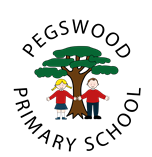 SCHEDULE OF SCHOOL HOLIDAYS FOR THE SCHOOL YEAR 2021/20223rd Teacher Training Day to be confirmedHOLIDAY OR OCCASION OF CLOSUREDATE ON WHICH SCHOOL CLOSESDATE ON WHICH SCHOOL WILL REASSEMBLESummer 2021Friday 16th July 2021Wednesday 8th September 2021Training DayMonday 6th September 2021Monday 6th September 2021Training DayTuesday 7th September 2021Tuesday 7th September 2021October Half TermFriday 22nd October 2021Monday 1st November 2021Christmas/New YearFriday 17th December 2021Tuesday 4th January 2022Spring Half TermFriday 18th February 2022Monday 28th February 2022EasterFriday 8th April 2022Monday 25th April 2022May DayMonday 2nd May 2022Monday 2nd May 2022Summer Half TermFriday 27th May 2022Monday 6th June 2022Summer 2022Friday 22nd July 2022Monday 5th September 2022